Căn cứ vào chương trình đào tạo của các lớp Chương trình Tiên tiến, Chất lượng cao, POHE và Phân tích kinh doanh khóa 62,63,64;Trường thông báo Thời khóa biểu các lớp Chương trình Tiên tiến, Chất lượng cao, POHE và Phân tích kinh doanh khóa 62,63,64 kỳ mùa Xuân năm 2023. Chi tiết đăng tải trên cổng thông tin điện tử của Trường và website của Viện ĐTTT, CLC&POHE. Đề nghị:- Các thầy cô tham gia giảng dạy các chương trình trên lên lớp theo đúng lịch và gửi Lịch trình giảng dạy (syllabus) môn học về V.ĐTTT, CLC và POHE (qua GVCN phụ trách chương trình, 01 tuần trước kỳ học theo mẫu).- Trưởng các đơn vị: Phòng Quản trị thiết bị bố trí giảng đường và cán bộ trực phục vụ, Trung tâm ƯDCNTT bố trí cán bộ trực kỹ thuật đối với các học phần học ở giảng đường có máy tính và hỗ trợ công tác tạo LMS phục vụ giảng dạy và học tập.Trong quá trình thực hiện, nếu có điều chỉnh hay bổ sung về thời khóa biểu xin gửi ý kiến về Viện đào tạo Tiên tiến, Chất lượng cao và POHE trước ngày 30/11/2023 (liên hệ Bộ phận Kế hoạch học tập, các GVCN/CVHT Phòng 307, 308, 310, 311 Nhà A1, có danh sách đính kèm).DANH SÁCH CÁC GVCN/CVHT CÁC LỚP CTTT, CLC, POHE VÀ PHÂN TÍCH KINH DOANH1. ThS Nguyễn Thanh Quyên – Phụ trách Chương trình Tiên tiến khóa 62,64 – Phòng 310 - nhà A1, ĐTNB: 5319, Email: quyennt@neu.edu.vn2. ThS. Nguyễn Thu Hà – Phụ trách Chương trình Tiên tiến khóa 63, 65 – Phòng 310 - nhà A1, ĐTNB: 5321, Email: hantt@neu.edu.vn 3. ThS. Trần Thị Phương Hiền – Phụ trách Chương trình Tiên tiến khóa 65 – Phòng 308 nhà A1, ĐTNB: 5324, Email: Hienttp@neu.edu.vn4. ThS. Phạm Vũ Anh – Phụ trách Chương trình Phân tích kinh doanh và Chương trình Kinh tế phát triển Chất lượng cao – Phòng 308 - nhà A1, ĐTNB: 5326, Email: anhpv@neu.edu.vn5. Th.S, CVC Hoàng Tố Loan – Phụ trách Chương trình Kiểm toán Chất lượng cao – Phòng 307 – nhà A1, ĐTNB: 5328 Email: loanht@neu.edu.vn6. ThS. Đặng Thị Thu Hằng – Phụ trách Chương trình Tài chính doanh nghiệp Chất lượng cao – Phòng 307 - nhà A1, ĐTNB: 5330, Email: thuhang@neu.edu.vn7. TS. Giao Thị Hoàng Yến – Phụ trách Chương trình Kinh tế quốc tế Chất lượng cao, Phòng 307 - nhà A1 – ĐTNB: 5329  Email: yength@neu.edu.vn 8. ThS. Trần Minh Trang – Phụ trách Chương trình Quản trị nhân lực Chất lượng cao (K64), Phòng 307 - nhà A1 – ĐTNB: 5329  Email: trangtm@neu.edu.vn9. ThS. Trần Thị Mai Anh – Phụ trách Chương trình Quản trị Marketing Chất lượng cao – Phòng 310 - nhà A1, ĐTNB: 5320, Email: anhtm@neu.edu.vn10. ThS. Ngô Kim Phượng – Phụ trách Chương trình Quản trị Kinh doanh quốc tế Chất lượng cao và Chương trình Quản trị nhân lực Chất lượng cao – Phòng 310 - nhà A1, ĐTNB: 5321, Email: phuongnk@neu.edu.vn11.. TS Lương Thu Hà  – Phụ trách Chương trình Marketing số Chất lượng cao và Chương trình CNTT & CĐS Chất lượng cao, Phòng   - nhà A1 –  ĐTNB: 5314  Email: haluongthu@neu.edu.vn12. ThS. Lại Sơn Tùng – Phụ trách Chương trình Kinh tế đầu tư Chất lượng cao và Quản trị kinh doanh Chất lượng cao – Phòng 311 - nhà A1, ĐTNB: 5311, Email: Tungls@neu.edu.vn13. ThS. Phạm Thúy Oanh- Phụ trách Chương trình Ngân hàng Chất lượng cao, POHE Quản trị khách sạn, POHE Quản trị lữ hành và POHE Luật kinh doanh, Phòng 311 - nhà A1, ĐTNB: 5311. Email: oanhpt@neu.edu.vn 13. ThS. Nguyễn Minh Châu- Phụ trách Chương trình POHE Truyền thông Marketing, POHE Quản trị kinh doanh thương mại, POHE Quản lý thị trường, POHE Thẩm định giá, Phòng 311-nhà A1, ĐTNB: 5312, Email: chaunm@neu.edu.vn14. CN Trịnh Nguyễn Anh Khôi- Phụ trách Chương trình POHE Quản trị khách sạn, POHE Quản trị lữ hành và POHE Luật kinh doanh, Phòng 307-nhà A1, ĐTNB: 5331, Email: khoitna@neu.edu.vnLịch nhận góp ý về Thời khóa biểu: Đối với CTTT và Phân tích kinh doanh (BA): Trước 4/12/2023 Đối với CT CLC và POHE: Nhận góp ý từ các Bộ môn. Các Bộ môn gửi góp ý cho GVCN/CVHT các lớp chuyên ngành bằng công văn, bằng email trước 4/12/2023Cán bộ tổng hợp và điều chỉnh Thời khóa biểu: Hoàng Tố Loan – Phòng 307 - nhà A1, ĐTNB: 5328.Lịch tổng hợp và điều chỉnh Thời khóa biểu: 4/12/2023Lịch công bố Thời khóa biểu bản điều chỉnh (nếu có): 4/12/2023THÔNG BÁO VỀ TỔNG HỢP MINH CHỨNG CHO CÔNG TÁC KIỂM ĐỊNH THEO TIÊU CHUẨN CỦA TỔ CHỨC ACBSP HOA KỲ(Trích công văn số 179/ĐHKTQD-TT, CLC&POHE ngày 01/12/2017 của Hiệu trưởng Trường Đại học Kinh tế Quốc dân)Để thực hiện Kế hoạch kiểm định các chương trình Tiên tiến, Chất lượng cao và POHE, kính đề nghị các giảng viên tham gia giảng dạy các chương trình Tiên tiến, Chất lượng cao và POHE tổng hợp các tài liệu sau nộp cho Viện ĐTTT, CLC và POHE theo lịch như sau:Đề cương chi tiết học phần giảng dạy trong học kỳ mùa Xuân năm 2024 bản mềm. Đề cương bản cứng có xác nhận của giảng viên và Trưởng Bộ môn gửi về Văn phòng Viện ĐTTT, CLC và POHE trong những tuần đầu của kỳ học.Danh sách điểm danh các lớp học phần đang giảng dạy trong kỳ mùa Xuân năm 2024 bản cứng (bản photo), có chữ ký xác nhận của giảng viên. Danh sách điểm danh nộp vào tuần thứ 15 của học kỳ. Trong đó ghi rõ tên sinh viên không được thi kết thúc học phần.Giảng viên lưu trữ và cung cấp minh chứng đánh giá các điểm thành phần dựa trên kỹ thuật Rubrics đã được phổ biến. Nội dung này được áp dụng đối với tất cả các học phần thuộc Chương trình đào tạo Tiên tiến, Chất lượng cao và POHE.Nhận xét lớp học của giảng viên. Bản nhận xét lớp học kỳ mùa Xuân năm học 2024 bản cứng nộp vào tuần cuối của kỳ học. BỘ GIÁO DỤC VÀ ĐÀO TẠOTRƯỜNG ĐẠI HỌC KINH TẾ QUỐC DÂNCỘNG HOÀ XÃ HỘI CHỦ NGHĨA VIỆT NAMĐộc lập - Tự do - Hạnh phúcSố: 2538/ĐHKTQD-V.ĐTTT, CLC&POHEV/v TB TKB kỳ mùa Xuân năm 2024 các lớp CTTT, CLC, POHE và PTKD K62,63,64Hà Nội, ngày  01 tháng 12 năm 2023Kính gửi:- Khoa/Bộ môn có Chương trình Chất lượng cao và POHE- Các thầy cô giảng dạy Chương trình Tiên tiến và Phân tích kinh doanhNơi nhận :- Hiệu trưởng (để báo cáo);- Như trên;- Phòng Truyền thông (đăng cổng TTĐT)- Lưu: VT, ĐTTTT,CLC&POHEKT.HIỆU TRƯỞNGPHÓ HIỆU TRƯỞNG(Đã ký)PGS.TS Bùi Huy NhượngBỘ GIÁO DỤC & ĐÀO TẠOTRƯỜNG ĐẠI HỌC KINH TẾ QUỐC DÂN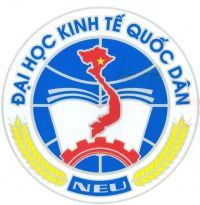 THỜI KHÓA BIỂUKỲ MÙA XUÂN NĂM 2024CHƯƠNG TRÌNH TIÊN TIẾN, CHẤT LƯỢNG CAO, POHE VÀ PHÂN TÍCH KINH DOANH KHÓA 62,63,64HÀ NỘI, THÁNG 12 - 2023